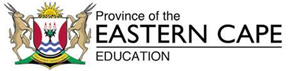 DIRECTORATE SENIOR CURRICULUM MANAGEMENT (SEN-FET)HOME SCHOOLING SELF-STUDY WORKSHEETQuestion 33.1	Your vessel name is "Zupta," call sign ZSTW, and you are 50 miles NNE of Richards Bay proceeding towards the port in heavy weather, strong gale force winds from the South, and you have reduced speed.  You lose three containers overboard.2.8.1	Give an example of the warning you would broadcast over radio in order to alert other ships of the navigation hazards posed by the cargo lost overboard.                                                           (10)3.2	Your vessel, "Zupta," call sign ZSTW, has broadcast a distress message because your vessel has broken down and drifting close to the beach.  Subsequently your engine is restarted and your situation no longer requires assistance.2.9.1	In terms of maritime communication, what is one of the first things you should do?                                                                        (1)2.9.2	Give an example of the radio message to transmit.                    (6)3.3	Several frequencies are reserved for distress communications.  In this regard name five (5) frequency bands as well as their corresponding numbers.                                                                                         (5)3.4	When making a radio call, radio operators must at all times observe good operating practices.  Name any five (5) of these good operating          practices.                                                                                         (5)3.5	How many ‘silence periods’ are observed in a single hour?                   (1)3.6	What is the duration of each ‘silence periods’?                                     (1)SUBJECTNautical ScienceGRADE11DATE22/4/20TOPICMaritime CommunicationTERM 1REVISIONXTERM 2 CONTENTXTIME ALLOCATION20minTIPS TO KEEP HEALTHY1.  WASH YOUR HANDS thoroughly with soap and water for at least 20 seconds.  Alternatively, use hand sanitizer with an alcohol content of at least 60%.2.  PRACTICE SOCIAL DISTANCING – keep a distance of 1m away from other people.3.  PRACTISE GOOD RESPIRATORY HYGIENE:  cough or sneeze into your elbow or tissue and dispose of the tissue immediately after use.4.  TRY NOT TO TOUCH YOUR FACE.  The virus can be transferred from your hands to your nose, mouth and eyes. It can then enter your body and make you sick. 5.  STAY AT HOME. TIPS TO KEEP HEALTHY1.  WASH YOUR HANDS thoroughly with soap and water for at least 20 seconds.  Alternatively, use hand sanitizer with an alcohol content of at least 60%.2.  PRACTICE SOCIAL DISTANCING – keep a distance of 1m away from other people.3.  PRACTISE GOOD RESPIRATORY HYGIENE:  cough or sneeze into your elbow or tissue and dispose of the tissue immediately after use.4.  TRY NOT TO TOUCH YOUR FACE.  The virus can be transferred from your hands to your nose, mouth and eyes. It can then enter your body and make you sick. 5.  STAY AT HOME. TIPS TO KEEP HEALTHY1.  WASH YOUR HANDS thoroughly with soap and water for at least 20 seconds.  Alternatively, use hand sanitizer with an alcohol content of at least 60%.2.  PRACTICE SOCIAL DISTANCING – keep a distance of 1m away from other people.3.  PRACTISE GOOD RESPIRATORY HYGIENE:  cough or sneeze into your elbow or tissue and dispose of the tissue immediately after use.4.  TRY NOT TO TOUCH YOUR FACE.  The virus can be transferred from your hands to your nose, mouth and eyes. It can then enter your body and make you sick. 5.  STAY AT HOME. TIPS TO KEEP HEALTHY1.  WASH YOUR HANDS thoroughly with soap and water for at least 20 seconds.  Alternatively, use hand sanitizer with an alcohol content of at least 60%.2.  PRACTICE SOCIAL DISTANCING – keep a distance of 1m away from other people.3.  PRACTISE GOOD RESPIRATORY HYGIENE:  cough or sneeze into your elbow or tissue and dispose of the tissue immediately after use.4.  TRY NOT TO TOUCH YOUR FACE.  The virus can be transferred from your hands to your nose, mouth and eyes. It can then enter your body and make you sick. 5.  STAY AT HOME. INSTRUCTIONSThis worksheet is to be completed in your MRTE exercise/activity book.TIPS TO KEEP HEALTHY1.  WASH YOUR HANDS thoroughly with soap and water for at least 20 seconds.  Alternatively, use hand sanitizer with an alcohol content of at least 60%.2.  PRACTICE SOCIAL DISTANCING – keep a distance of 1m away from other people.3.  PRACTISE GOOD RESPIRATORY HYGIENE:  cough or sneeze into your elbow or tissue and dispose of the tissue immediately after use.4.  TRY NOT TO TOUCH YOUR FACE.  The virus can be transferred from your hands to your nose, mouth and eyes. It can then enter your body and make you sick. 5.  STAY AT HOME. TIPS TO KEEP HEALTHY1.  WASH YOUR HANDS thoroughly with soap and water for at least 20 seconds.  Alternatively, use hand sanitizer with an alcohol content of at least 60%.2.  PRACTICE SOCIAL DISTANCING – keep a distance of 1m away from other people.3.  PRACTISE GOOD RESPIRATORY HYGIENE:  cough or sneeze into your elbow or tissue and dispose of the tissue immediately after use.4.  TRY NOT TO TOUCH YOUR FACE.  The virus can be transferred from your hands to your nose, mouth and eyes. It can then enter your body and make you sick. 5.  STAY AT HOME. TIPS TO KEEP HEALTHY1.  WASH YOUR HANDS thoroughly with soap and water for at least 20 seconds.  Alternatively, use hand sanitizer with an alcohol content of at least 60%.2.  PRACTICE SOCIAL DISTANCING – keep a distance of 1m away from other people.3.  PRACTISE GOOD RESPIRATORY HYGIENE:  cough or sneeze into your elbow or tissue and dispose of the tissue immediately after use.4.  TRY NOT TO TOUCH YOUR FACE.  The virus can be transferred from your hands to your nose, mouth and eyes. It can then enter your body and make you sick. 5.  STAY AT HOME. TIPS TO KEEP HEALTHY1.  WASH YOUR HANDS thoroughly with soap and water for at least 20 seconds.  Alternatively, use hand sanitizer with an alcohol content of at least 60%.2.  PRACTICE SOCIAL DISTANCING – keep a distance of 1m away from other people.3.  PRACTISE GOOD RESPIRATORY HYGIENE:  cough or sneeze into your elbow or tissue and dispose of the tissue immediately after use.4.  TRY NOT TO TOUCH YOUR FACE.  The virus can be transferred from your hands to your nose, mouth and eyes. It can then enter your body and make you sick. 5.  STAY AT HOME. 